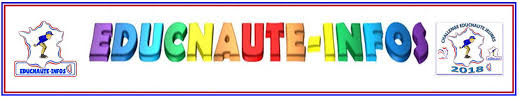 Association EDUCNAUTE-INFOSDomicilié à: 2 imp. Jean Delon, 31780 CASTELGINESTTel: 06.75.60.82.78Émail: alain.juilla@orange.frASSEMBLEE GENERALE DE L’ASSOCIATION EDUCNAUTE-INFOSdu 24 Novembre 2018 à LACAUNE (Tarn)Chère adhérente ou Cher adhérent,L'Assemblée Générale aura lieu le Samedi 24 Novembre à partir de 8 H 30 à la Salle du Camping les Sources Chaudes de LACAUNE, dans le département du Tarn. Tous les adhérents sont convoqués. Cette année, l'Assemblée Générale devra voter les nouveaux statuts qui seront mis en application à partir de la prochaine Assemblée Générale 2019. Afin de combler des sièges vacants au Conseil d’Administration nous soumettrons des candidats au vote.Il est encore possible de poser sa candidature auprès du Président de l'Association. Nous vous rappelons que pour être élu, et siéger au Conseil d’administration, il faut être à jour de sa cotisation annuelle à partir du 1er Octobre de l’année en cours (Article N° 7 des statuts)L'Ordre du jour :* Mot du Président* Rapport Moral par le Secrétaire Général Jean-Claude CALCAGNO* Approbation du Rapport Moral* Rapport Financier par le Trésorier Général Raymond Neveu* Rapport du Vérificateur aux comptes Albert Anton* Approbation du Rapport Financier* Présentation des candidats à ce jour :Catherine Assez Pinçon du CD 72Virginie Le Corre du CD 58Serge Khelfane du CD 59* Vote des candidats(es) pour le restant du mandat 2018 – 2020* ENTRACTE AVEC 4 SURPRISES !!!Reprise de L'Ordre du jour :* Présentation du Prévisionnel Financier par Raymond Neveu* Vote du Prévisionnel Financier* Présentation et Vote des Nouveaux Statuts qui seront applicables à partir de la prochaine Assemblée Générale 2019* Présentation du Redécoupage des Zones avec leur Responsable * Étude et avis des 26 ou 27 Étapes éventuelles du Challenge EDUCNAUTE JEUNES 2019* Étude et avis sur les Étapes des MASTERS* Présentation et Vote du lieu de l'Assemblée Générale 2019 et au Grand Prix des Éducateurs 2019* Grande Finale du Challenge EDUCNAUTE JEUNES 2018* Lieu de la Grande Finale du Challenge EDUCNAUTE JEUNES 2019* Questions DiversesLe Secrétaire                                                     Le PrésidentJean-Claude Calcagno                                       Alain Juilla